Director(a) Nacional de Farmacia y Drogas                          Ciudad de PanamáAdjuntar la siguiente documentación:Copia simple de la nota de aprobación del protocolo. Copia del protocolo aprobado en español y en formato electrónico.Copia de la constancia del registro del protocolo de investigación indicando el número consecutivo.Copia del certificado de buenas prácticas de fabricación del  laboratorio fabricante del producto en investigación y/o placebo.Copia de certificado de análisis del lote del producto en investigación y/o placebo a importar.Factura de importación. Nota: En solicitudes de reabastecimiento no es necesario presentar los documentos a, b y c. En caso de enmiendas o cambios, actualizar y presentar toda la documentación. Atentamente,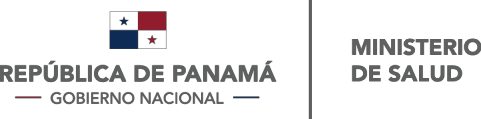 MINISTERIO DE SALUDDIRECCIÓN NACIONAL DE FARMACIA Y DROGASDEPARTAMENTO DE FARMACOTERAPIAMINISTERIO DE SALUDDIRECCIÓN NACIONAL DE FARMACIA Y DROGASDEPARTAMENTO DE FARMACOTERAPIAMINISTERIO DE SALUDDIRECCIÓN NACIONAL DE FARMACIA Y DROGASDEPARTAMENTO DE FARMACOTERAPIACódigo: F-02-ERS-EC-DNFDVersión: 03  Fecha de emisión: 17 de agosto de 2022FORMULARIO PARA LA SOLICITUD DE EXCEPCIÓN AL REGISTRO SANITARIO PARA LA AUTORIZACIÓN DE IMPORTACIÓN DE MEDICAMENTOS CON FINES DE INVESTIGACIÓN FORMULARIO PARA LA SOLICITUD DE EXCEPCIÓN AL REGISTRO SANITARIO PARA LA AUTORIZACIÓN DE IMPORTACIÓN DE MEDICAMENTOS CON FINES DE INVESTIGACIÓN FORMULARIO PARA LA SOLICITUD DE EXCEPCIÓN AL REGISTRO SANITARIO PARA LA AUTORIZACIÓN DE IMPORTACIÓN DE MEDICAMENTOS CON FINES DE INVESTIGACIÓN FORMULARIO PARA LA SOLICITUD DE EXCEPCIÓN AL REGISTRO SANITARIO PARA LA AUTORIZACIÓN DE IMPORTACIÓN DE MEDICAMENTOS CON FINES DE INVESTIGACIÓN DESCRIPCIÓN GENERAL DEL ESTUDIODESCRIPCIÓN GENERAL DEL ESTUDIO1.1 Título del protocolo de investigación: 1.1 Título del protocolo de investigación: 1.2 Código del protocolo de investigación: 1.2 Código del protocolo de investigación: 1.3 Investigador principal: 1.3 Investigador principal: 1.4 Patrocinador del estudio: 1.4 Patrocinador del estudio: 1.5 Número de participantes en Panamá: 1.5 Número de participantes en Panamá: 1.6 Duración del estudio: 1.6 Duración del estudio: 1.7 Frecuencia de Importación: 1.7 Frecuencia de Importación: 1.8 Población a estudiar: 1.8 Población a estudiar: 1.9 Incluye placebo: Si              NoObservaciones o documentos adicionales (Si aplica): Observaciones o documentos adicionales (Si aplica): 2.   DATOS DEL PRODUCTO.2.   DATOS DEL PRODUCTO.2.1 Nombre del producto: 2.1 Nombre del producto: 2.2 Principio activo y concentración: 2.2 Principio activo y concentración: 2.3 Forma farmacéutica: 2.3 Forma farmacéutica: 2.4 Vía de administración: 2.4 Vía de administración: 2.5 Laboratorio fabricante, dirección y país: 2.5 Laboratorio fabricante, dirección y país: 2.6 Laboratorio acondicionador, dirección y país (si aplica): 2.6 Laboratorio acondicionador, dirección y país (si aplica): 2.7 Cantidad a importar: 2.7 Cantidad a importar: 2.8 Presentación del producto: 2.8 Presentación del producto: 2.9 Lote: 2.9 Lote:                                                  3.  DATOS DE LA EMPRESA O ENTIDAD SOLICITANTE                                                 3.  DATOS DE LA EMPRESA O ENTIDAD SOLICITANTE3.1 Nombre de la agencia distribuidora tramitante: 3.1 Nombre de la agencia distribuidora tramitante: 3.2 Nombre del centro de investigación que requiere el producto: 3.2 Nombre del centro de investigación que requiere el producto: 3.3 Número de la factura de importación: 3.3 Número de la factura de importación: 